Sketch and label the net of the right triangular prism.Determine the surface area.Develop a formula to determine the surface area of the prism.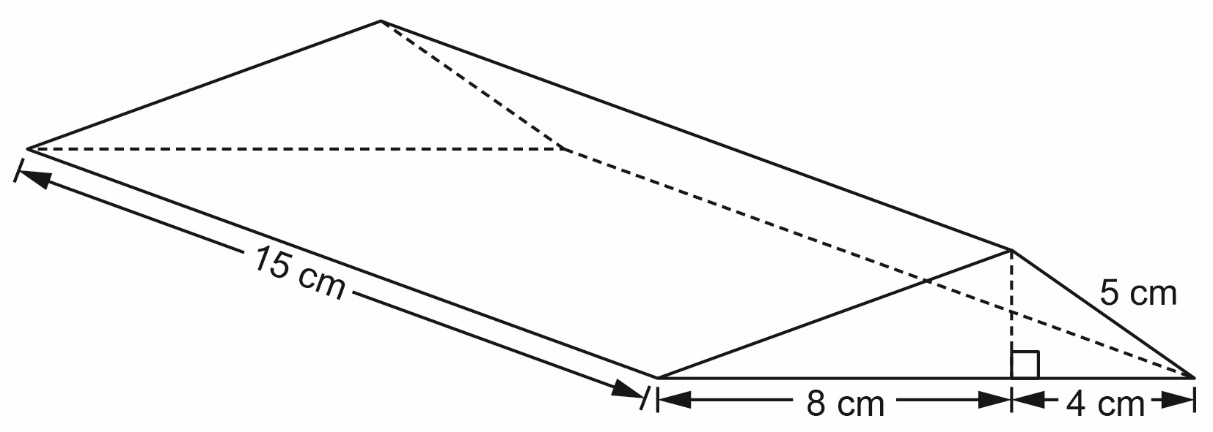 